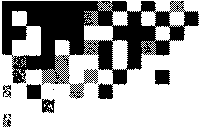                   Т О Р Г О В О   -  С К Л А Д  С К О Й     К О М П Л Е К Серкурий Обнинск     А К Ц И О Н Е Р Н О Е    О Б Щ Е С Т В О 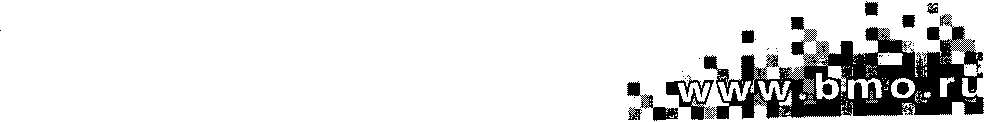 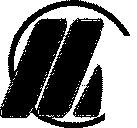 249030, Россия, Калужская обл., г. Обнинск, Коммунальный проезд, д.23, стр.1,каб.36Тел.: (48439) 7 - 55 - 51 Тел./факс: (48439) 4-29-61email: mercurybaza@bmo.ruУважаемый акционер!Совет директоров АО «МЕРКУРИЙ-ОБНИНСК» уведомляет акционеров Общества о том, что 20  июня  2019  года в 10 часов 00 минут состоится годовое  общее собрание акционеров акционерного общества  «МЕРКУРИЙ-ОБНИНСК».          Право на участие в собрании имеют лица, владеющие обыкновенными  именными бездокументарными акциями АО «МЕРКУРИЙ-ОБНИНСК» (государственный регистрационный номер выпуска 37-1-«П»-150 от 19.02.1993г).        Форма собрания – СОБРАНИЕ (совместное присутствие).         Место и адрес проведения собрания: 249030 Калужская область, г. Обнинск, Коммунальный проезд 23, стр. 1, каб.  36 (кабинет генерального директора). Время начала регистрации лиц, имеющих право на участие в собрании акционеров – 9 часов 30 минут 20 июня 2019.Повестка дня:Утверждение    отчета  за  2018 год, годовой бухгалтерской (финансовой) отчетности за 2018г.О выплате (объявлении) дивидендов  по обыкновенным именным  бездокументарным  акциям АО «МЕРКУРИЙ-ОБНИНСК»  за счет нераспределенной прибыли Общества по состоянию на 31.12.2018г.Об утверждении изменений в Устав Общества, связанных с уточнением адреса места нахождения.Избрание  Совета директоров Общества.Избрание Ревизионной комиссии Общества.Утверждение Положения «О ревизионной комиссии Акционерного общества «МЕРКУРИЙ-ОБНИНСК»».Утверждение аудитора Общества.            Список  лиц,  имеющих  право  на  участие  в годовом общем  собрании  акционеров,  утвержден  по данным реестра акционеров      на    27  мая  2019   года.           С информацией (материалами), представляемой при подготовке к проведению годового общего собрания акционеры могут ознакомиться, начиная с 30  мая  2019  года в  кабинете юрисконсульта  Общества в рабочие дни с 9 до 16   часов  по адресу: 249030 Калужская обл. г. Обнинск, Коммунальный проезд, 23, стр. 1  (тел.8(48439)75651).           Генеральный директор АО «МЕРКУРИЙ-ОБНИНСК»    					 В.В.  Кучмиев